Tüm öğrenci, personel, öğrenci, veli, ziyaretçilere girişte ve mümkün olan uygun noktalarda eller yıkanmalıdır.El yıkanmasının mümkün olmadığı noktalarda ve alanlarda eller %70 alkol bazlı antiseptikmadde ile ovularak20-30 saniye süre ile temizlenmesi sağlanmalıdır.Tüm personel ve öğrenciler için antiseptik dispenserleri çalışma alanı içinde en yakın noktaya konumlandırmalı bunun mümkün olmadığı durumlarda cep antiseptikleri kullanılmalıdır.Eller yıkanmadan önce kollar dirseklere kadar sıvanmalıdır, bilezik, yüzük ve takılar çıkarılmalıdır.Cilt bütünlüğü bozulmuş, yara, kesik,vb. yerlerin su geçirmez bir tampon ile mutlaka kapatılmalıdır.Eller su ve sabunla temizlenirken virüsü etkisiz hale getirmek için en az 20 saniyeyıkanmalıdır.Eller yıkandıktan sonra mutlaka tek kullanımlık kağıt havlu ile kurulanmalıdır.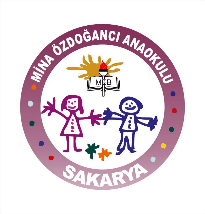 MİNA ÖZDOĞANCI ANAOKULU MÜDÜRLÜĞÜYayın Tarihi04.09.2020MİNA ÖZDOĞANCI ANAOKULU MÜDÜRLÜĞÜDoküman NoFR-126MİNA ÖZDOĞANCI ANAOKULU MÜDÜRLÜĞÜRevizyon Tarihiİlk YayınEL HİJYENİ VE EL YIKAMA TALİMATNAMESİRevizyon No00EL HİJYENİ VE EL YIKAMA TALİMATNAMESİSayfa No / Sayfa Sayısı1